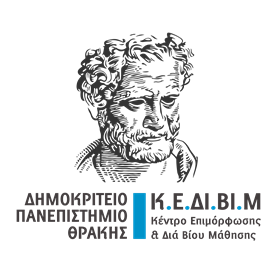 Έντυπο Υποβολής Πρότασης Υλοποίησης 
Εκπαιδευτικού/Επιμορφωτικού ΠρογράμματοςΑ. ΠΡΟΣΩΠΙΚΑ ΣΤΟΙΧΕΙΑΒ. ΣΤΟΙΧΕΙΑ ΠΡΟΓΡΑΜΜΑΤΟΣΓ. ΑΚΑΔΗΜΑΪΚΑ ΣΤΟΙΧΕΙΑ*Υποβολή βιογραφικών προσωπικού (Παράρτημα 2)Δ.ΟΙΚΟΝΟΜΙΚΑ ΣΤΟΙΧΕΙΑΕ. ΠΙΣΤΟΠΟΙΗΤΙΚΑΣΤ. ΣΧΟΛΙΑ – ΠΑΡΑΤΗΡΗΣΕΙΣ (Αν υπάρχουν - έως 100 λέξεις)ΣΥΝΗΜΜΕΝΑ ΥΠΟΒΑΛΛΟΝΤΑΙ:Εκτιμώμενος προϋπολογισμός Βιογραφικά διδακτικού προσωπικούΜελέτη σκοπιμότηταςΜελέτη βιωσιμότηταςΆλλο υλικό (Παρακαλώ αναφέρετε)  :         Ημερομηνία:      /     /     Ο/Η ΕΠΙΣΤΗΜΟΝΙΚΑ ΥΠΕΥΘΥΝΟΣ/Η ΤΟΥ ΠΡΟΓΡΑΜΜΑΤΟΣ(Υπογραφή)Ονοματεπώνυμο: ΠαράρτημαΘεματικά πεδία ανά Επιστημονικό κλάδοΕπιλέξτε έως 3 θεματικά πεδία (1 κύριο και έως 2 δευτερεύοντα) που σχετίζονται με το πρόγραμμά σας και συμπληρώστε τους αντίστοιχους αριθμούς στην κατάλληλη θέση του Πίνακα Β (Στοιχεία Προγράμματος), με την ανάλογη επισήμανση (κύριο/δευτερεύον). Στην περίπτωση που το ίδιο θεματικό πεδίο εμφανίζεται σε δύο επιστημονικούς κλάδους, συμπληρώνεται ο ένας ή και οι δύο αριθμοί του θεματικού πεδίου ανάλογα με τη συνάφεια του προγράμματος με τους δύο κλάδους. ΕΠΙΣΤΗΜΟΝΙΚΟΣ ΥΠΕΥΘΥΝΟΣ ΠΡΟΓΡΑΜΜΑΤΟΣΣΧΟΛΗ – ΤΜΗΜΑΙΔΙΟΤΗΤΑΓΝΩΣΤΙΚΟ ΑΝΤΙΚΕΙΜΕΝΟΤΗΛΕΦΩΝΟEMAILΑΚΑΔΗΜΑΪΚΟΣ ΥΠΕΥΘΥΝΟΣ ΠΡΟΓΡΑΜΜΑΤΟΣ (Βλ. Ν. 4957/2022, άρθρο 118)ΙΔΙΟΤΗΤΑΤΗΛΕΦΩΝΟEMAILΤΙΤΛΟΣ ΠΡΟΓΡΑΜΜΑΤΟΣ (να ανταποκρίνεται στο περιεχόμενό του)ΤΙΤΛΟΣ ΠΡΟΓΡΑΜΜΑΤΟΣ (να ανταποκρίνεται στο περιεχόμενό του)ΤΙΤΛΟΣ ΠΡΟΓΡΑΜΜΑΤΟΣ (να ανταποκρίνεται στο περιεχόμενό του)ΦΟΡΕΑΣ ΥΛΟΠΟΙΗΣΗΣ (Ε.Υ.)ΦΟΡΕΑΣ ΥΛΟΠΟΙΗΣΗΣ (Ε.Υ.)ΦΟΡΕΑΣ ΥΛΟΠΟΙΗΣΗΣ (Ε.Υ.)ΣΥΝΕΡΓΑΖΟΜΕΝΟΣ ΦΟΡΕΑΣ (εφόσον υπάρχει)ΣΥΝΕΡΓΑΖΟΜΕΝΟΣ ΦΟΡΕΑΣ (εφόσον υπάρχει)ΣΥΝΕΡΓΑΖΟΜΕΝΟΣ ΦΟΡΕΑΣ (εφόσον υπάρχει)ΣΥΝΟΛΙΚΗ ΔΙΑΡΚΕΙΑ ΠΡΟΓΡΑΜΜΑΤΟΣ: (Μήνες & Ώρες)  Από:      Έως:       (Ενδεικτικές Ημερομηνίες) ΣΥΝΟΛΙΚΗ ΔΙΑΡΚΕΙΑ ΠΡΟΓΡΑΜΜΑΤΟΣ: (Μήνες & Ώρες)  Από:      Έως:       (Ενδεικτικές Ημερομηνίες) ΣΥΝΟΛΙΚΗ ΔΙΑΡΚΕΙΑ ΠΡΟΓΡΑΜΜΑΤΟΣ: (Μήνες & Ώρες)  Από:      Έως:       (Ενδεικτικές Ημερομηνίες) ΕΚΠΑΙΔΕΥΤΙΚΟΙ ΚΥΚΛΟΙ: (Αριθμός Επαναλήψεων του προγράμματος)     ΕΚΠΑΙΔΕΥΤΙΚΟΙ ΚΥΚΛΟΙ: (Αριθμός Επαναλήψεων του προγράμματος)     ΕΚΠΑΙΔΕΥΤΙΚΟΙ ΚΥΚΛΟΙ: (Αριθμός Επαναλήψεων του προγράμματος)     ΑΡΙΘΜΟΣ ΘΕΜΑΤΙΚΟΥ ΠΕΔΙΟΥ (Συμβουλευτείτε το Παράρτημα)ΑΡΙΘΜΟΣ ΘΕΜΑΤΙΚΟΥ ΠΕΔΙΟΥ (Συμβουλευτείτε το Παράρτημα)ΑΡΙΘΜΟΣ ΘΕΜΑΤΙΚΟΥ ΠΕΔΙΟΥ (Συμβουλευτείτε το Παράρτημα)ΓΛΩΣΣΑ ΥΛΟΠΟΙΗΣΗΣ ΓΛΩΣΣΑ ΥΛΟΠΟΙΗΣΗΣ ΓΛΩΣΣΑ ΥΛΟΠΟΙΗΣΗΣ ΣΥΝΟΠΤΙΚΗ ΠΕΡΙΓΡΑΦΗ ΚΑΙ ΣΚΟΠΟΣ ΠΡΟΓΡΑΜΜΑΤΟΣ (έως 300 λέξεις)(Περιγράψτε τον γενικό σκοπό του προγράμματος επισημαίνοντας την προσδοκώμενη συμβολή του στη διά βίου μάθηση σε προσωπικό, κοινωνικό/οικονομικό, πολιτισμικό, τεχνολογικό και επαγγελματικό επίπεδο. Αναφέρετε πιθανά οφέλη σε σχέση με την ενεργό πολιτότητα αλλά και με την ενίσχυση των ανθρώπινων και δημοκρατικών αξιών.) ΣΥΝΟΠΤΙΚΗ ΠΕΡΙΓΡΑΦΗ ΚΑΙ ΣΚΟΠΟΣ ΠΡΟΓΡΑΜΜΑΤΟΣ (έως 300 λέξεις)(Περιγράψτε τον γενικό σκοπό του προγράμματος επισημαίνοντας την προσδοκώμενη συμβολή του στη διά βίου μάθηση σε προσωπικό, κοινωνικό/οικονομικό, πολιτισμικό, τεχνολογικό και επαγγελματικό επίπεδο. Αναφέρετε πιθανά οφέλη σε σχέση με την ενεργό πολιτότητα αλλά και με την ενίσχυση των ανθρώπινων και δημοκρατικών αξιών.) ΣΥΝΟΠΤΙΚΗ ΠΕΡΙΓΡΑΦΗ ΚΑΙ ΣΚΟΠΟΣ ΠΡΟΓΡΑΜΜΑΤΟΣ (έως 300 λέξεις)(Περιγράψτε τον γενικό σκοπό του προγράμματος επισημαίνοντας την προσδοκώμενη συμβολή του στη διά βίου μάθηση σε προσωπικό, κοινωνικό/οικονομικό, πολιτισμικό, τεχνολογικό και επαγγελματικό επίπεδο. Αναφέρετε πιθανά οφέλη σε σχέση με την ενεργό πολιτότητα αλλά και με την ενίσχυση των ανθρώπινων και δημοκρατικών αξιών.) ΜΑΘΗΣΙΑΚΑ ΑΠΟΤΕΛΕΣΜΑ ΠΡΟΓΡΑΜΜΑΤΟΣ (Διατυπώστε τα μαθησιακά αποτελέσματα, έτσι ώστε να υπογραμμίζεται τι αναμένεται να είναι σε θέση να κάνουν οι εκπαιδευόμενοι/ες και σε ποιο πλαίσιο. Για να διευκολυνθείτε, επιλέξτε από τα ρήματα της δεύτερης στήλης.ΜΑΘΗΣΙΑΚΑ ΑΠΟΤΕΛΕΣΜΑ ΠΡΟΓΡΑΜΜΑΤΟΣ (Διατυπώστε τα μαθησιακά αποτελέσματα, έτσι ώστε να υπογραμμίζεται τι αναμένεται να είναι σε θέση να κάνουν οι εκπαιδευόμενοι/ες και σε ποιο πλαίσιο. Για να διευκολυνθείτε, επιλέξτε από τα ρήματα της δεύτερης στήλης.ΜΑΘΗΣΙΑΚΑ ΑΠΟΤΕΛΕΣΜΑ ΠΡΟΓΡΑΜΜΑΤΟΣ (Διατυπώστε τα μαθησιακά αποτελέσματα, έτσι ώστε να υπογραμμίζεται τι αναμένεται να είναι σε θέση να κάνουν οι εκπαιδευόμενοι/ες και σε ποιο πλαίσιο. Για να διευκολυνθείτε, επιλέξτε από τα ρήματα της δεύτερης στήλης.Γνώσεις & πληροφορίες: τι αναμένεται να γνωρίζουν οι εκπαιδευόμενοι/ες: εύρος και είδος γνώσης, π.χ. οι εκπαιδευόμενοι/ες υπεύθυνοι/ες μάρκετινγκ και διαφήμισης αναμένεται να:εξηγούν (ΕΝΕΡΓΕΙΑ) τους βασικούς παράγοντες (Customer, Cost, Competition) τιμολόγησης (ΑΝΤΙΚΕΙΜΕΝΟ) που εφαρμόζονται στο ηλεκτρονικό εμπόριο (e-commerce) (ΠΛΑΙΣΙΟ)Γνώσεις & πληροφορίες: τι αναμένεται να γνωρίζουν οι εκπαιδευόμενοι/ες: εύρος και είδος γνώσης, π.χ. οι εκπαιδευόμενοι/ες υπεύθυνοι/ες μάρκετινγκ και διαφήμισης αναμένεται να:εξηγούν (ΕΝΕΡΓΕΙΑ) τους βασικούς παράγοντες (Customer, Cost, Competition) τιμολόγησης (ΑΝΤΙΚΕΙΜΕΝΟ) που εφαρμόζονται στο ηλεκτρονικό εμπόριο (e-commerce) (ΠΛΑΙΣΙΟ)Μετά την ολοκλήρωση του προγράμματος οι εκπαιδευόμενοι/ες αναμένεται να: Γνώσεις & πληροφορίες: τι αναμένεται να γνωρίζουν οι εκπαιδευόμενοι/ες: εύρος και είδος γνώσης, π.χ. οι εκπαιδευόμενοι/ες υπεύθυνοι/ες μάρκετινγκ και διαφήμισης αναμένεται να:εξηγούν (ΕΝΕΡΓΕΙΑ) τους βασικούς παράγοντες (Customer, Cost, Competition) τιμολόγησης (ΑΝΤΙΚΕΙΜΕΝΟ) που εφαρμόζονται στο ηλεκτρονικό εμπόριο (e-commerce) (ΠΛΑΙΣΙΟ)Γνώσεις & πληροφορίες: τι αναμένεται να γνωρίζουν οι εκπαιδευόμενοι/ες: εύρος και είδος γνώσης, π.χ. οι εκπαιδευόμενοι/ες υπεύθυνοι/ες μάρκετινγκ και διαφήμισης αναμένεται να:εξηγούν (ΕΝΕΡΓΕΙΑ) τους βασικούς παράγοντες (Customer, Cost, Competition) τιμολόγησης (ΑΝΤΙΚΕΙΜΕΝΟ) που εφαρμόζονται στο ηλεκτρονικό εμπόριο (e-commerce) (ΠΛΑΙΣΙΟ)ορίζουν…Γνώσεις & πληροφορίες: τι αναμένεται να γνωρίζουν οι εκπαιδευόμενοι/ες: εύρος και είδος γνώσης, π.χ. οι εκπαιδευόμενοι/ες υπεύθυνοι/ες μάρκετινγκ και διαφήμισης αναμένεται να:εξηγούν (ΕΝΕΡΓΕΙΑ) τους βασικούς παράγοντες (Customer, Cost, Competition) τιμολόγησης (ΑΝΤΙΚΕΙΜΕΝΟ) που εφαρμόζονται στο ηλεκτρονικό εμπόριο (e-commerce) (ΠΛΑΙΣΙΟ)Γνώσεις & πληροφορίες: τι αναμένεται να γνωρίζουν οι εκπαιδευόμενοι/ες: εύρος και είδος γνώσης, π.χ. οι εκπαιδευόμενοι/ες υπεύθυνοι/ες μάρκετινγκ και διαφήμισης αναμένεται να:εξηγούν (ΕΝΕΡΓΕΙΑ) τους βασικούς παράγοντες (Customer, Cost, Competition) τιμολόγησης (ΑΝΤΙΚΕΙΜΕΝΟ) που εφαρμόζονται στο ηλεκτρονικό εμπόριο (e-commerce) (ΠΛΑΙΣΙΟ)περιγράφουν…Γνώσεις & πληροφορίες: τι αναμένεται να γνωρίζουν οι εκπαιδευόμενοι/ες: εύρος και είδος γνώσης, π.χ. οι εκπαιδευόμενοι/ες υπεύθυνοι/ες μάρκετινγκ και διαφήμισης αναμένεται να:εξηγούν (ΕΝΕΡΓΕΙΑ) τους βασικούς παράγοντες (Customer, Cost, Competition) τιμολόγησης (ΑΝΤΙΚΕΙΜΕΝΟ) που εφαρμόζονται στο ηλεκτρονικό εμπόριο (e-commerce) (ΠΛΑΙΣΙΟ)Γνώσεις & πληροφορίες: τι αναμένεται να γνωρίζουν οι εκπαιδευόμενοι/ες: εύρος και είδος γνώσης, π.χ. οι εκπαιδευόμενοι/ες υπεύθυνοι/ες μάρκετινγκ και διαφήμισης αναμένεται να:εξηγούν (ΕΝΕΡΓΕΙΑ) τους βασικούς παράγοντες (Customer, Cost, Competition) τιμολόγησης (ΑΝΤΙΚΕΙΜΕΝΟ) που εφαρμόζονται στο ηλεκτρονικό εμπόριο (e-commerce) (ΠΛΑΙΣΙΟ)διαφοροποιούν/διακρίνουν ανάμεσα σε…/κατηγοριοποιούν…εξηγούν…εφαρμόζουν… αναλύουν…επιλύουν…αιτιολογούν/τεκμηριώνουν προτείνουν… κρίνουν/προσεγγίζουν κριτικά…Γνώσεις & πληροφορίες: τι αναμένεται να γνωρίζουν οι εκπαιδευόμενοι/ες: εύρος και είδος γνώσης, π.χ. οι εκπαιδευόμενοι/ες υπεύθυνοι/ες μάρκετινγκ και διαφήμισης αναμένεται να:εξηγούν (ΕΝΕΡΓΕΙΑ) τους βασικούς παράγοντες (Customer, Cost, Competition) τιμολόγησης (ΑΝΤΙΚΕΙΜΕΝΟ) που εφαρμόζονται στο ηλεκτρονικό εμπόριο (e-commerce) (ΠΛΑΙΣΙΟ)Γνώσεις & πληροφορίες: τι αναμένεται να γνωρίζουν οι εκπαιδευόμενοι/ες: εύρος και είδος γνώσης, π.χ. οι εκπαιδευόμενοι/ες υπεύθυνοι/ες μάρκετινγκ και διαφήμισης αναμένεται να:εξηγούν (ΕΝΕΡΓΕΙΑ) τους βασικούς παράγοντες (Customer, Cost, Competition) τιμολόγησης (ΑΝΤΙΚΕΙΜΕΝΟ) που εφαρμόζονται στο ηλεκτρονικό εμπόριο (e-commerce) (ΠΛΑΙΣΙΟ)Δεξιότητες και τεχνογνωσία (know-how): τι αναμένεται να είναι σε θέση να κάνουν οι εκπαιδευόμενοι/ες, με ποιον τρόπο θα εφαρμόσουν στην πράξη τις αποκτηθείσες γνώσεις και πληροφορίες σε πλαίσια εκτός της εκπαιδευτικής διαδικασίας, στην καθημερινή ζωή, π.χ.οι εκπαιδευόμενοι/ες υπεύθυνοι/ες μάρκετινγκ και διαφήμισης αναμένεται να:εξετάζουν εναλλακτικές στρατηγικές και πολιτικές τιμολόγησης ανάλογα με την κατηγορία των προϊόντων στο ηλεκτρονικό εμπόριοΔεξιότητες και τεχνογνωσία (know-how): τι αναμένεται να είναι σε θέση να κάνουν οι εκπαιδευόμενοι/ες, με ποιον τρόπο θα εφαρμόσουν στην πράξη τις αποκτηθείσες γνώσεις και πληροφορίες σε πλαίσια εκτός της εκπαιδευτικής διαδικασίας, στην καθημερινή ζωή, π.χ.οι εκπαιδευόμενοι/ες υπεύθυνοι/ες μάρκετινγκ και διαφήμισης αναμένεται να:εξετάζουν εναλλακτικές στρατηγικές και πολιτικές τιμολόγησης ανάλογα με την κατηγορία των προϊόντων στο ηλεκτρονικό εμπόριοπροσαρμόζουν …Δεξιότητες και τεχνογνωσία (know-how): τι αναμένεται να είναι σε θέση να κάνουν οι εκπαιδευόμενοι/ες, με ποιον τρόπο θα εφαρμόσουν στην πράξη τις αποκτηθείσες γνώσεις και πληροφορίες σε πλαίσια εκτός της εκπαιδευτικής διαδικασίας, στην καθημερινή ζωή, π.χ.οι εκπαιδευόμενοι/ες υπεύθυνοι/ες μάρκετινγκ και διαφήμισης αναμένεται να:εξετάζουν εναλλακτικές στρατηγικές και πολιτικές τιμολόγησης ανάλογα με την κατηγορία των προϊόντων στο ηλεκτρονικό εμπόριοΔεξιότητες και τεχνογνωσία (know-how): τι αναμένεται να είναι σε θέση να κάνουν οι εκπαιδευόμενοι/ες, με ποιον τρόπο θα εφαρμόσουν στην πράξη τις αποκτηθείσες γνώσεις και πληροφορίες σε πλαίσια εκτός της εκπαιδευτικής διαδικασίας, στην καθημερινή ζωή, π.χ.οι εκπαιδευόμενοι/ες υπεύθυνοι/ες μάρκετινγκ και διαφήμισης αναμένεται να:εξετάζουν εναλλακτικές στρατηγικές και πολιτικές τιμολόγησης ανάλογα με την κατηγορία των προϊόντων στο ηλεκτρονικό εμπόριοχτίζουν…Δεξιότητες και τεχνογνωσία (know-how): τι αναμένεται να είναι σε θέση να κάνουν οι εκπαιδευόμενοι/ες, με ποιον τρόπο θα εφαρμόσουν στην πράξη τις αποκτηθείσες γνώσεις και πληροφορίες σε πλαίσια εκτός της εκπαιδευτικής διαδικασίας, στην καθημερινή ζωή, π.χ.οι εκπαιδευόμενοι/ες υπεύθυνοι/ες μάρκετινγκ και διαφήμισης αναμένεται να:εξετάζουν εναλλακτικές στρατηγικές και πολιτικές τιμολόγησης ανάλογα με την κατηγορία των προϊόντων στο ηλεκτρονικό εμπόριοΔεξιότητες και τεχνογνωσία (know-how): τι αναμένεται να είναι σε θέση να κάνουν οι εκπαιδευόμενοι/ες, με ποιον τρόπο θα εφαρμόσουν στην πράξη τις αποκτηθείσες γνώσεις και πληροφορίες σε πλαίσια εκτός της εκπαιδευτικής διαδικασίας, στην καθημερινή ζωή, π.χ.οι εκπαιδευόμενοι/ες υπεύθυνοι/ες μάρκετινγκ και διαφήμισης αναμένεται να:εξετάζουν εναλλακτικές στρατηγικές και πολιτικές τιμολόγησης ανάλογα με την κατηγορία των προϊόντων στο ηλεκτρονικό εμπόριοκατασκευάζουν…Δεξιότητες και τεχνογνωσία (know-how): τι αναμένεται να είναι σε θέση να κάνουν οι εκπαιδευόμενοι/ες, με ποιον τρόπο θα εφαρμόσουν στην πράξη τις αποκτηθείσες γνώσεις και πληροφορίες σε πλαίσια εκτός της εκπαιδευτικής διαδικασίας, στην καθημερινή ζωή, π.χ.οι εκπαιδευόμενοι/ες υπεύθυνοι/ες μάρκετινγκ και διαφήμισης αναμένεται να:εξετάζουν εναλλακτικές στρατηγικές και πολιτικές τιμολόγησης ανάλογα με την κατηγορία των προϊόντων στο ηλεκτρονικό εμπόριοΔεξιότητες και τεχνογνωσία (know-how): τι αναμένεται να είναι σε θέση να κάνουν οι εκπαιδευόμενοι/ες, με ποιον τρόπο θα εφαρμόσουν στην πράξη τις αποκτηθείσες γνώσεις και πληροφορίες σε πλαίσια εκτός της εκπαιδευτικής διαδικασίας, στην καθημερινή ζωή, π.χ.οι εκπαιδευόμενοι/ες υπεύθυνοι/ες μάρκετινγκ και διαφήμισης αναμένεται να:εξετάζουν εναλλακτικές στρατηγικές και πολιτικές τιμολόγησης ανάλογα με την κατηγορία των προϊόντων στο ηλεκτρονικό εμπόριορυθμίζουν…Δεξιότητες και τεχνογνωσία (know-how): τι αναμένεται να είναι σε θέση να κάνουν οι εκπαιδευόμενοι/ες, με ποιον τρόπο θα εφαρμόσουν στην πράξη τις αποκτηθείσες γνώσεις και πληροφορίες σε πλαίσια εκτός της εκπαιδευτικής διαδικασίας, στην καθημερινή ζωή, π.χ.οι εκπαιδευόμενοι/ες υπεύθυνοι/ες μάρκετινγκ και διαφήμισης αναμένεται να:εξετάζουν εναλλακτικές στρατηγικές και πολιτικές τιμολόγησης ανάλογα με την κατηγορία των προϊόντων στο ηλεκτρονικό εμπόριοΔεξιότητες και τεχνογνωσία (know-how): τι αναμένεται να είναι σε θέση να κάνουν οι εκπαιδευόμενοι/ες, με ποιον τρόπο θα εφαρμόσουν στην πράξη τις αποκτηθείσες γνώσεις και πληροφορίες σε πλαίσια εκτός της εκπαιδευτικής διαδικασίας, στην καθημερινή ζωή, π.χ.οι εκπαιδευόμενοι/ες υπεύθυνοι/ες μάρκετινγκ και διαφήμισης αναμένεται να:εξετάζουν εναλλακτικές στρατηγικές και πολιτικές τιμολόγησης ανάλογα με την κατηγορία των προϊόντων στο ηλεκτρονικό εμπόριοσχεδιάζουν…χρησιμοποιούν…δημιουργούν…επιδεικνύουν…παρουσιάζουν…εξετάζουν…επιδιορθώνουνεκτελούν…Προσωπικές και κοινωνικές δεξιότητες: ποιες εγκάρσιες (transversal) δεξιότητες αναμένεται να αποκτήσουν οι εκπαιδευόμενοι/ες:(α) σε προσωπικό επίπεδο, π.χ. αξίες, στάσεις, αυτονομία, υπευθυνότητα,  μαθαίνω πώς να μαθαίνω και (β) σε κοινωνικό επίπεδο, π.χ. επικοινωνία, συνεργασία, δημιουργικότητασε διάφορες καταστάσεις και εκτός της εκπαιδευτικής διαδικασίας, π.χ. οι εκπαιδευόμενοι/ες υπεύθυνοι/ες μάρκετινγκ και διαφήμισης αναμένεται να:αναλαμβάνουν ευθύνες ανεξάρτητα και αυτόνομα σε συνθήκες της επαγγελματικής καθημερινότητας προσεγγίζουν κριτικά τις ηθικές επιπτώσεις της έρευνας στον χώρο του μάρκετινγκ και της διαφήμισης  σε μια γραπτή αναφορά. δημιουργούν ένα σχέδιο δράσης για την εφαρμογή  του online marketing με βάση συγκεκριμένο προϋπολογισμό.ενεργούν/λειτουργούν αυτόνομα υπό την εποπτεία/καθοδήγηση προϊστάμενου.επιδεικνύουν δημιουργικότητα, προκειμένου να σχεδιάσουν μια διαφημιστική καμπάνια για ένα συγκεκριμένο προϊόν (κοινό-στόχος, διαφημιστικά μηνύματα, logo, υλικό προώθησης κ.ά.).προσαρμόζονται σε συνθήκες επίλυσης προβλημάτων που αφορούν το ηλεκτρονικό εμπόριο.Προσωπικές και κοινωνικές δεξιότητες: ποιες εγκάρσιες (transversal) δεξιότητες αναμένεται να αποκτήσουν οι εκπαιδευόμενοι/ες:(α) σε προσωπικό επίπεδο, π.χ. αξίες, στάσεις, αυτονομία, υπευθυνότητα,  μαθαίνω πώς να μαθαίνω και (β) σε κοινωνικό επίπεδο, π.χ. επικοινωνία, συνεργασία, δημιουργικότητασε διάφορες καταστάσεις και εκτός της εκπαιδευτικής διαδικασίας, π.χ. οι εκπαιδευόμενοι/ες υπεύθυνοι/ες μάρκετινγκ και διαφήμισης αναμένεται να:αναλαμβάνουν ευθύνες ανεξάρτητα και αυτόνομα σε συνθήκες της επαγγελματικής καθημερινότητας προσεγγίζουν κριτικά τις ηθικές επιπτώσεις της έρευνας στον χώρο του μάρκετινγκ και της διαφήμισης  σε μια γραπτή αναφορά. δημιουργούν ένα σχέδιο δράσης για την εφαρμογή  του online marketing με βάση συγκεκριμένο προϋπολογισμό.ενεργούν/λειτουργούν αυτόνομα υπό την εποπτεία/καθοδήγηση προϊστάμενου.επιδεικνύουν δημιουργικότητα, προκειμένου να σχεδιάσουν μια διαφημιστική καμπάνια για ένα συγκεκριμένο προϊόν (κοινό-στόχος, διαφημιστικά μηνύματα, logo, υλικό προώθησης κ.ά.).προσαρμόζονται σε συνθήκες επίλυσης προβλημάτων που αφορούν το ηλεκτρονικό εμπόριο.ρωτούν…Προσωπικές και κοινωνικές δεξιότητες: ποιες εγκάρσιες (transversal) δεξιότητες αναμένεται να αποκτήσουν οι εκπαιδευόμενοι/ες:(α) σε προσωπικό επίπεδο, π.χ. αξίες, στάσεις, αυτονομία, υπευθυνότητα,  μαθαίνω πώς να μαθαίνω και (β) σε κοινωνικό επίπεδο, π.χ. επικοινωνία, συνεργασία, δημιουργικότητασε διάφορες καταστάσεις και εκτός της εκπαιδευτικής διαδικασίας, π.χ. οι εκπαιδευόμενοι/ες υπεύθυνοι/ες μάρκετινγκ και διαφήμισης αναμένεται να:αναλαμβάνουν ευθύνες ανεξάρτητα και αυτόνομα σε συνθήκες της επαγγελματικής καθημερινότητας προσεγγίζουν κριτικά τις ηθικές επιπτώσεις της έρευνας στον χώρο του μάρκετινγκ και της διαφήμισης  σε μια γραπτή αναφορά. δημιουργούν ένα σχέδιο δράσης για την εφαρμογή  του online marketing με βάση συγκεκριμένο προϋπολογισμό.ενεργούν/λειτουργούν αυτόνομα υπό την εποπτεία/καθοδήγηση προϊστάμενου.επιδεικνύουν δημιουργικότητα, προκειμένου να σχεδιάσουν μια διαφημιστική καμπάνια για ένα συγκεκριμένο προϊόν (κοινό-στόχος, διαφημιστικά μηνύματα, logo, υλικό προώθησης κ.ά.).προσαρμόζονται σε συνθήκες επίλυσης προβλημάτων που αφορούν το ηλεκτρονικό εμπόριο.Προσωπικές και κοινωνικές δεξιότητες: ποιες εγκάρσιες (transversal) δεξιότητες αναμένεται να αποκτήσουν οι εκπαιδευόμενοι/ες:(α) σε προσωπικό επίπεδο, π.χ. αξίες, στάσεις, αυτονομία, υπευθυνότητα,  μαθαίνω πώς να μαθαίνω και (β) σε κοινωνικό επίπεδο, π.χ. επικοινωνία, συνεργασία, δημιουργικότητασε διάφορες καταστάσεις και εκτός της εκπαιδευτικής διαδικασίας, π.χ. οι εκπαιδευόμενοι/ες υπεύθυνοι/ες μάρκετινγκ και διαφήμισης αναμένεται να:αναλαμβάνουν ευθύνες ανεξάρτητα και αυτόνομα σε συνθήκες της επαγγελματικής καθημερινότητας προσεγγίζουν κριτικά τις ηθικές επιπτώσεις της έρευνας στον χώρο του μάρκετινγκ και της διαφήμισης  σε μια γραπτή αναφορά. δημιουργούν ένα σχέδιο δράσης για την εφαρμογή  του online marketing με βάση συγκεκριμένο προϋπολογισμό.ενεργούν/λειτουργούν αυτόνομα υπό την εποπτεία/καθοδήγηση προϊστάμενου.επιδεικνύουν δημιουργικότητα, προκειμένου να σχεδιάσουν μια διαφημιστική καμπάνια για ένα συγκεκριμένο προϊόν (κοινό-στόχος, διαφημιστικά μηνύματα, logo, υλικό προώθησης κ.ά.).προσαρμόζονται σε συνθήκες επίλυσης προβλημάτων που αφορούν το ηλεκτρονικό εμπόριο.συζητούν..Προσωπικές και κοινωνικές δεξιότητες: ποιες εγκάρσιες (transversal) δεξιότητες αναμένεται να αποκτήσουν οι εκπαιδευόμενοι/ες:(α) σε προσωπικό επίπεδο, π.χ. αξίες, στάσεις, αυτονομία, υπευθυνότητα,  μαθαίνω πώς να μαθαίνω και (β) σε κοινωνικό επίπεδο, π.χ. επικοινωνία, συνεργασία, δημιουργικότητασε διάφορες καταστάσεις και εκτός της εκπαιδευτικής διαδικασίας, π.χ. οι εκπαιδευόμενοι/ες υπεύθυνοι/ες μάρκετινγκ και διαφήμισης αναμένεται να:αναλαμβάνουν ευθύνες ανεξάρτητα και αυτόνομα σε συνθήκες της επαγγελματικής καθημερινότητας προσεγγίζουν κριτικά τις ηθικές επιπτώσεις της έρευνας στον χώρο του μάρκετινγκ και της διαφήμισης  σε μια γραπτή αναφορά. δημιουργούν ένα σχέδιο δράσης για την εφαρμογή  του online marketing με βάση συγκεκριμένο προϋπολογισμό.ενεργούν/λειτουργούν αυτόνομα υπό την εποπτεία/καθοδήγηση προϊστάμενου.επιδεικνύουν δημιουργικότητα, προκειμένου να σχεδιάσουν μια διαφημιστική καμπάνια για ένα συγκεκριμένο προϊόν (κοινό-στόχος, διαφημιστικά μηνύματα, logo, υλικό προώθησης κ.ά.).προσαρμόζονται σε συνθήκες επίλυσης προβλημάτων που αφορούν το ηλεκτρονικό εμπόριο.Προσωπικές και κοινωνικές δεξιότητες: ποιες εγκάρσιες (transversal) δεξιότητες αναμένεται να αποκτήσουν οι εκπαιδευόμενοι/ες:(α) σε προσωπικό επίπεδο, π.χ. αξίες, στάσεις, αυτονομία, υπευθυνότητα,  μαθαίνω πώς να μαθαίνω και (β) σε κοινωνικό επίπεδο, π.χ. επικοινωνία, συνεργασία, δημιουργικότητασε διάφορες καταστάσεις και εκτός της εκπαιδευτικής διαδικασίας, π.χ. οι εκπαιδευόμενοι/ες υπεύθυνοι/ες μάρκετινγκ και διαφήμισης αναμένεται να:αναλαμβάνουν ευθύνες ανεξάρτητα και αυτόνομα σε συνθήκες της επαγγελματικής καθημερινότητας προσεγγίζουν κριτικά τις ηθικές επιπτώσεις της έρευνας στον χώρο του μάρκετινγκ και της διαφήμισης  σε μια γραπτή αναφορά. δημιουργούν ένα σχέδιο δράσης για την εφαρμογή  του online marketing με βάση συγκεκριμένο προϋπολογισμό.ενεργούν/λειτουργούν αυτόνομα υπό την εποπτεία/καθοδήγηση προϊστάμενου.επιδεικνύουν δημιουργικότητα, προκειμένου να σχεδιάσουν μια διαφημιστική καμπάνια για ένα συγκεκριμένο προϊόν (κοινό-στόχος, διαφημιστικά μηνύματα, logo, υλικό προώθησης κ.ά.).προσαρμόζονται σε συνθήκες επίλυσης προβλημάτων που αφορούν το ηλεκτρονικό εμπόριο.αμφισβητούν…Προσωπικές και κοινωνικές δεξιότητες: ποιες εγκάρσιες (transversal) δεξιότητες αναμένεται να αποκτήσουν οι εκπαιδευόμενοι/ες:(α) σε προσωπικό επίπεδο, π.χ. αξίες, στάσεις, αυτονομία, υπευθυνότητα,  μαθαίνω πώς να μαθαίνω και (β) σε κοινωνικό επίπεδο, π.χ. επικοινωνία, συνεργασία, δημιουργικότητασε διάφορες καταστάσεις και εκτός της εκπαιδευτικής διαδικασίας, π.χ. οι εκπαιδευόμενοι/ες υπεύθυνοι/ες μάρκετινγκ και διαφήμισης αναμένεται να:αναλαμβάνουν ευθύνες ανεξάρτητα και αυτόνομα σε συνθήκες της επαγγελματικής καθημερινότητας προσεγγίζουν κριτικά τις ηθικές επιπτώσεις της έρευνας στον χώρο του μάρκετινγκ και της διαφήμισης  σε μια γραπτή αναφορά. δημιουργούν ένα σχέδιο δράσης για την εφαρμογή  του online marketing με βάση συγκεκριμένο προϋπολογισμό.ενεργούν/λειτουργούν αυτόνομα υπό την εποπτεία/καθοδήγηση προϊστάμενου.επιδεικνύουν δημιουργικότητα, προκειμένου να σχεδιάσουν μια διαφημιστική καμπάνια για ένα συγκεκριμένο προϊόν (κοινό-στόχος, διαφημιστικά μηνύματα, logo, υλικό προώθησης κ.ά.).προσαρμόζονται σε συνθήκες επίλυσης προβλημάτων που αφορούν το ηλεκτρονικό εμπόριο.Προσωπικές και κοινωνικές δεξιότητες: ποιες εγκάρσιες (transversal) δεξιότητες αναμένεται να αποκτήσουν οι εκπαιδευόμενοι/ες:(α) σε προσωπικό επίπεδο, π.χ. αξίες, στάσεις, αυτονομία, υπευθυνότητα,  μαθαίνω πώς να μαθαίνω και (β) σε κοινωνικό επίπεδο, π.χ. επικοινωνία, συνεργασία, δημιουργικότητασε διάφορες καταστάσεις και εκτός της εκπαιδευτικής διαδικασίας, π.χ. οι εκπαιδευόμενοι/ες υπεύθυνοι/ες μάρκετινγκ και διαφήμισης αναμένεται να:αναλαμβάνουν ευθύνες ανεξάρτητα και αυτόνομα σε συνθήκες της επαγγελματικής καθημερινότητας προσεγγίζουν κριτικά τις ηθικές επιπτώσεις της έρευνας στον χώρο του μάρκετινγκ και της διαφήμισης  σε μια γραπτή αναφορά. δημιουργούν ένα σχέδιο δράσης για την εφαρμογή  του online marketing με βάση συγκεκριμένο προϋπολογισμό.ενεργούν/λειτουργούν αυτόνομα υπό την εποπτεία/καθοδήγηση προϊστάμενου.επιδεικνύουν δημιουργικότητα, προκειμένου να σχεδιάσουν μια διαφημιστική καμπάνια για ένα συγκεκριμένο προϊόν (κοινό-στόχος, διαφημιστικά μηνύματα, logo, υλικό προώθησης κ.ά.).προσαρμόζονται σε συνθήκες επίλυσης προβλημάτων που αφορούν το ηλεκτρονικό εμπόριο.ενσωματώνουν…Προσωπικές και κοινωνικές δεξιότητες: ποιες εγκάρσιες (transversal) δεξιότητες αναμένεται να αποκτήσουν οι εκπαιδευόμενοι/ες:(α) σε προσωπικό επίπεδο, π.χ. αξίες, στάσεις, αυτονομία, υπευθυνότητα,  μαθαίνω πώς να μαθαίνω και (β) σε κοινωνικό επίπεδο, π.χ. επικοινωνία, συνεργασία, δημιουργικότητασε διάφορες καταστάσεις και εκτός της εκπαιδευτικής διαδικασίας, π.χ. οι εκπαιδευόμενοι/ες υπεύθυνοι/ες μάρκετινγκ και διαφήμισης αναμένεται να:αναλαμβάνουν ευθύνες ανεξάρτητα και αυτόνομα σε συνθήκες της επαγγελματικής καθημερινότητας προσεγγίζουν κριτικά τις ηθικές επιπτώσεις της έρευνας στον χώρο του μάρκετινγκ και της διαφήμισης  σε μια γραπτή αναφορά. δημιουργούν ένα σχέδιο δράσης για την εφαρμογή  του online marketing με βάση συγκεκριμένο προϋπολογισμό.ενεργούν/λειτουργούν αυτόνομα υπό την εποπτεία/καθοδήγηση προϊστάμενου.επιδεικνύουν δημιουργικότητα, προκειμένου να σχεδιάσουν μια διαφημιστική καμπάνια για ένα συγκεκριμένο προϊόν (κοινό-στόχος, διαφημιστικά μηνύματα, logo, υλικό προώθησης κ.ά.).προσαρμόζονται σε συνθήκες επίλυσης προβλημάτων που αφορούν το ηλεκτρονικό εμπόριο.Προσωπικές και κοινωνικές δεξιότητες: ποιες εγκάρσιες (transversal) δεξιότητες αναμένεται να αποκτήσουν οι εκπαιδευόμενοι/ες:(α) σε προσωπικό επίπεδο, π.χ. αξίες, στάσεις, αυτονομία, υπευθυνότητα,  μαθαίνω πώς να μαθαίνω και (β) σε κοινωνικό επίπεδο, π.χ. επικοινωνία, συνεργασία, δημιουργικότητασε διάφορες καταστάσεις και εκτός της εκπαιδευτικής διαδικασίας, π.χ. οι εκπαιδευόμενοι/ες υπεύθυνοι/ες μάρκετινγκ και διαφήμισης αναμένεται να:αναλαμβάνουν ευθύνες ανεξάρτητα και αυτόνομα σε συνθήκες της επαγγελματικής καθημερινότητας προσεγγίζουν κριτικά τις ηθικές επιπτώσεις της έρευνας στον χώρο του μάρκετινγκ και της διαφήμισης  σε μια γραπτή αναφορά. δημιουργούν ένα σχέδιο δράσης για την εφαρμογή  του online marketing με βάση συγκεκριμένο προϋπολογισμό.ενεργούν/λειτουργούν αυτόνομα υπό την εποπτεία/καθοδήγηση προϊστάμενου.επιδεικνύουν δημιουργικότητα, προκειμένου να σχεδιάσουν μια διαφημιστική καμπάνια για ένα συγκεκριμένο προϊόν (κοινό-στόχος, διαφημιστικά μηνύματα, logo, υλικό προώθησης κ.ά.).προσαρμόζονται σε συνθήκες επίλυσης προβλημάτων που αφορούν το ηλεκτρονικό εμπόριο.κρίνουν…συνθέτουν…ασκούνται…αναστοχάζονται..επικοινωνούν…αναλαμβάνουν πρωτοβουλίες/ευθύνες…αναπτύσσουν/επιδεικνύουν δημιουργικότητα…γίνουν αυτόνομοι/ανεξάρτητοι…ΑΝΑΓΚΑΙΟΤΗΤΑ/ΧΡΗΣΙΜΟΤΗΤΑ ΚΑΙ ΚΑΙΝΟΤΟΜΙΑ ΤΟΥ ΠΡΟΓΡΑΜΜΑΤΟΣ (έως 150 λέξεις)(Περιγράψτε την αναγκαιότητα/χρησιμότητα του προγράμματος: π.χ. πόσο αναγκαίο/χρήσιμο είναι για να αποκτήσουν οι εκπαιδευόμενοι/ες γνώσεις, δεξιότητες και στάσεις, έτσι ώστε να ανταποκρίνονται στις τρέχουσες κοινωνικές, πολιτισμικές, οικονομικές και τεχνολογικές προτεραιότητες και σε ανάγκες της αγοράς εργασίας. Συνδέστε την αναγκαιότητα/χρησιμότητα του προγράμματος με τον σκοπό του και κυρίως με τα αναμενόμενα μαθησιακά αποτελέσματα.) (Αναφερθείτε στον καινοτόμο χαρακτήρα του προγράμματος ως προς:(α) τις γνώσεις/ δεξιότητες/στάσεις που προάγει στους εκπαιδευόμενους/στις εκπαιδευόμενες,(β) τη διδακτική προσέγγιση, τα εκπαιδευτικά μέσα και τα ψηφιακά εργαλεία που αξιοποιεί και(γ) την ανταπόκρισή του στις συνεχώς μεταβαλλόμενες ανάγκες της αγοράς εργασίας.)ΑΝΑΓΚΑΙΟΤΗΤΑ/ΧΡΗΣΙΜΟΤΗΤΑ ΚΑΙ ΚΑΙΝΟΤΟΜΙΑ ΤΟΥ ΠΡΟΓΡΑΜΜΑΤΟΣ (έως 150 λέξεις)(Περιγράψτε την αναγκαιότητα/χρησιμότητα του προγράμματος: π.χ. πόσο αναγκαίο/χρήσιμο είναι για να αποκτήσουν οι εκπαιδευόμενοι/ες γνώσεις, δεξιότητες και στάσεις, έτσι ώστε να ανταποκρίνονται στις τρέχουσες κοινωνικές, πολιτισμικές, οικονομικές και τεχνολογικές προτεραιότητες και σε ανάγκες της αγοράς εργασίας. Συνδέστε την αναγκαιότητα/χρησιμότητα του προγράμματος με τον σκοπό του και κυρίως με τα αναμενόμενα μαθησιακά αποτελέσματα.) (Αναφερθείτε στον καινοτόμο χαρακτήρα του προγράμματος ως προς:(α) τις γνώσεις/ δεξιότητες/στάσεις που προάγει στους εκπαιδευόμενους/στις εκπαιδευόμενες,(β) τη διδακτική προσέγγιση, τα εκπαιδευτικά μέσα και τα ψηφιακά εργαλεία που αξιοποιεί και(γ) την ανταπόκρισή του στις συνεχώς μεταβαλλόμενες ανάγκες της αγοράς εργασίας.)ΑΝΑΓΚΑΙΟΤΗΤΑ/ΧΡΗΣΙΜΟΤΗΤΑ ΚΑΙ ΚΑΙΝΟΤΟΜΙΑ ΤΟΥ ΠΡΟΓΡΑΜΜΑΤΟΣ (έως 150 λέξεις)(Περιγράψτε την αναγκαιότητα/χρησιμότητα του προγράμματος: π.χ. πόσο αναγκαίο/χρήσιμο είναι για να αποκτήσουν οι εκπαιδευόμενοι/ες γνώσεις, δεξιότητες και στάσεις, έτσι ώστε να ανταποκρίνονται στις τρέχουσες κοινωνικές, πολιτισμικές, οικονομικές και τεχνολογικές προτεραιότητες και σε ανάγκες της αγοράς εργασίας. Συνδέστε την αναγκαιότητα/χρησιμότητα του προγράμματος με τον σκοπό του και κυρίως με τα αναμενόμενα μαθησιακά αποτελέσματα.) (Αναφερθείτε στον καινοτόμο χαρακτήρα του προγράμματος ως προς:(α) τις γνώσεις/ δεξιότητες/στάσεις που προάγει στους εκπαιδευόμενους/στις εκπαιδευόμενες,(β) τη διδακτική προσέγγιση, τα εκπαιδευτικά μέσα και τα ψηφιακά εργαλεία που αξιοποιεί και(γ) την ανταπόκρισή του στις συνεχώς μεταβαλλόμενες ανάγκες της αγοράς εργασίας.)ΣΕ ΠΟΙΟΥΣ/ΠΟΙΕΣ ΑΠΕΥΘΥΝΕΤΑΙ (έως 150 λέξεις)(Περιγράψτε τις προϋποθέσεις και τα τυπικά προσόντα που πρέπει να έχουν οι εκπαιδευόμενοι/ες, προκειμένου να συμμετέχουν στο πρόγραμμα, καθώς και τους όρους συμμετοχής στο πρόγραμμα. Σε περίπτωση χρήσης εκπτωτικής πολιτικής -βλ. σχετικό πίνακα σελ. 6-.θα πρέπει να προσκομίζονται αντίστοιχα δικαιολογητικά).ΣΕ ΠΟΙΟΥΣ/ΠΟΙΕΣ ΑΠΕΥΘΥΝΕΤΑΙ (έως 150 λέξεις)(Περιγράψτε τις προϋποθέσεις και τα τυπικά προσόντα που πρέπει να έχουν οι εκπαιδευόμενοι/ες, προκειμένου να συμμετέχουν στο πρόγραμμα, καθώς και τους όρους συμμετοχής στο πρόγραμμα. Σε περίπτωση χρήσης εκπτωτικής πολιτικής -βλ. σχετικό πίνακα σελ. 6-.θα πρέπει να προσκομίζονται αντίστοιχα δικαιολογητικά).ΣΕ ΠΟΙΟΥΣ/ΠΟΙΕΣ ΑΠΕΥΘΥΝΕΤΑΙ (έως 150 λέξεις)(Περιγράψτε τις προϋποθέσεις και τα τυπικά προσόντα που πρέπει να έχουν οι εκπαιδευόμενοι/ες, προκειμένου να συμμετέχουν στο πρόγραμμα, καθώς και τους όρους συμμετοχής στο πρόγραμμα. Σε περίπτωση χρήσης εκπτωτικής πολιτικής -βλ. σχετικό πίνακα σελ. 6-.θα πρέπει να προσκομίζονται αντίστοιχα δικαιολογητικά).ΑΡΙΘΜΟΣ ΕΚΠΑΙΔΕΥΟΜΕΝΩΝ(Ο μέγιστος αριθμός εκπαιδευομένων δεν μπορεί να ξεπερνά το 50% επιπλέον του ελάχιστου)Ελάχιστος Αριθμός:      Μέγιστος Αριθμός:        Ελάχιστος Αριθμός:      Μέγιστος Αριθμός:        ΜΕΘΟΔΟΛΟΓΙΑ ΕΠΙΛΟΓΗΣ  (εξετάσεις, συνέντευξη, μοριοδότηση, άλλα κριτήρια)ΜΕΘΟΔΟΛΟΓΙΑ ΕΠΙΛΟΓΗΣ  (εξετάσεις, συνέντευξη, μοριοδότηση, άλλα κριτήρια)ΜΕΘΟΔΟΛΟΓΙΑ ΕΠΙΛΟΓΗΣ  (εξετάσεις, συνέντευξη, μοριοδότηση, άλλα κριτήρια)ΤΟΠΟΣ ΥΛΟΠΟΙΗΣΗΣ /ΕΚΠΑΙΔΕΥΣΗΣΤΟΠΟΣ ΥΛΟΠΟΙΗΣΗΣ /ΕΚΠΑΙΔΕΥΣΗΣΤΟΠΟΣ ΥΛΟΠΟΙΗΣΗΣ /ΕΚΠΑΙΔΕΥΣΗΣ ΔΠΘ (Να προσδιοριστεί ο αριθμός ωρών. Απαιτείται επίσης ακριβής προσδιορισμός των χώρων εκπαίδευσης, αναφορά αν γίνεται ή όχι χρήση τους εκτός ωρών λειτουργίας του Δ.Π.Θ., καθώς και δήλωση του/της Επιστημονικά Υπευθύνου/ης ότι δεν παρακωλύεται το εκπαιδευτικό έργο) ΔΠΘ (Να προσδιοριστεί ο αριθμός ωρών. Απαιτείται επίσης ακριβής προσδιορισμός των χώρων εκπαίδευσης, αναφορά αν γίνεται ή όχι χρήση τους εκτός ωρών λειτουργίας του Δ.Π.Θ., καθώς και δήλωση του/της Επιστημονικά Υπευθύνου/ης ότι δεν παρακωλύεται το εκπαιδευτικό έργο) ΔΠΘ (Να προσδιοριστεί ο αριθμός ωρών. Απαιτείται επίσης ακριβής προσδιορισμός των χώρων εκπαίδευσης, αναφορά αν γίνεται ή όχι χρήση τους εκτός ωρών λειτουργίας του Δ.Π.Θ., καθώς και δήλωση του/της Επιστημονικά Υπευθύνου/ης ότι δεν παρακωλύεται το εκπαιδευτικό έργο) ΕΚΤΟΣ ΔΠΘ (αιτιολογήστε επαρκώς την επιλογή σας): ΕΚΤΟΣ ΔΠΘ (αιτιολογήστε επαρκώς την επιλογή σας): ΕΚΤΟΣ ΔΠΘ (αιτιολογήστε επαρκώς την επιλογή σας): ΕΞ ΑΠΟΣΤΑΣΕΩΣ ΣΥΓΧΡΟΝΗ (Να προσδιοριστεί ο αριθμός ωρών) ΕΞ ΑΠΟΣΤΑΣΕΩΣ ΣΥΓΧΡΟΝΗ (Να προσδιοριστεί ο αριθμός ωρών) ΕΞ ΑΠΟΣΤΑΣΕΩΣ ΣΥΓΧΡΟΝΗ (Να προσδιοριστεί ο αριθμός ωρών) ΕΞ ΑΠΟΣΤΑΣΕΩΣ ΑΣΥΓΧΡΟΝΗ(Να προσδιοριστεί ο αριθμός ωρών) ΕΞ ΑΠΟΣΤΑΣΕΩΣ ΑΣΥΓΧΡΟΝΗ(Να προσδιοριστεί ο αριθμός ωρών) ΕΞ ΑΠΟΣΤΑΣΕΩΣ ΑΣΥΓΧΡΟΝΗ(Να προσδιοριστεί ο αριθμός ωρών)ΑΠΑΙΤΟΥΜΕΝΗ ΓΡΑΜΜΑΤΕΙΑΚΗ ΚΑΙ ΥΛΙΚΟΤΕΧΝΙΚΗ ΥΠΟΣΤΗΡΙΞΗ (έως 150 λέξεις)ΑΠΑΙΤΟΥΜΕΝΗ ΓΡΑΜΜΑΤΕΙΑΚΗ ΚΑΙ ΥΛΙΚΟΤΕΧΝΙΚΗ ΥΠΟΣΤΗΡΙΞΗ (έως 150 λέξεις)ΑΠΑΙΤΟΥΜΕΝΗ ΓΡΑΜΜΑΤΕΙΑΚΗ ΚΑΙ ΥΛΙΚΟΤΕΧΝΙΚΗ ΥΠΟΣΤΗΡΙΞΗ (έως 150 λέξεις)ΔΟΜΗ ΠΡΟΓΡΑΜΜΑΤΟΣ - ΘΕΜΑΤΙΚΕΣ ΕΝΟΤΗΤΕΣ – ΠΕΡΙΓΡΑΦΗ ΜΑΘΗΜΑΤΩΝ –ECTS (έως 1000 λέξεις)[Να αναφερθούν οι διδακτικές ώρες/ θεματικές ενότητες και η περιγραφή τους/ διδάσκοντες/μονάδες ECTS. Επίσης να αναφερθούν οι ώρες αξιολόγησης και οι αντίστοιχες μονάδες ECTS.1 μονάδα ECTS αντιστοιχεί σε 25-30 ώρες συνολικού φόρτου εργασίαςΔΟΜΗ ΠΡΟΓΡΑΜΜΑΤΟΣ - ΘΕΜΑΤΙΚΕΣ ΕΝΟΤΗΤΕΣ – ΠΕΡΙΓΡΑΦΗ ΜΑΘΗΜΑΤΩΝ –ECTS (έως 1000 λέξεις)[Να αναφερθούν οι διδακτικές ώρες/ θεματικές ενότητες και η περιγραφή τους/ διδάσκοντες/μονάδες ECTS. Επίσης να αναφερθούν οι ώρες αξιολόγησης και οι αντίστοιχες μονάδες ECTS.1 μονάδα ECTS αντιστοιχεί σε 25-30 ώρες συνολικού φόρτου εργασίαςΔΙΑΡΚΕΙΑ ΕΚΠΑΙΔΕΥΤΙΚΟΥ ΚΥΚΛΟΥ Μήνες:       Ώρες (συνολικού φόρτου εργασίας):      ΜΕΘΟΔΟΛΟΓΙΑ ΔΙΔΑΣΚΑΛΙΑΣ (δια ζώσης, εξ αποστάσεως, μικτή) (έως 100 λέξεις)(περιγράψτε σύντομα τη μεθοδολογία και τις τεχνικές διδασκαλίας που θα χρησιμοποιήσετε) ΜΕΘΟΔΟΛΟΓΙΑ ΔΙΔΑΣΚΑΛΙΑΣ (δια ζώσης, εξ αποστάσεως, μικτή) (έως 100 λέξεις)(περιγράψτε σύντομα τη μεθοδολογία και τις τεχνικές διδασκαλίας που θα χρησιμοποιήσετε) *ΕΚΠΑΙΔΕΥΤΕΣ (συμπληρώστε τα ονόματα/επώνυμα, τις ιδιότητες και τα προσόντα των εκπαιδευτών)*ΕΚΠΑΙΔΕΥΤΕΣ (συμπληρώστε τα ονόματα/επώνυμα, τις ιδιότητες και τα προσόντα των εκπαιδευτών)ΕΚΠΑΙΔΕΥΤΙΚΟ ΥΛΙΚΟ (Βιβλία, ηλεκτρονικό υλικό κ.λπ, συμπεριλαμβανομένης ενδεικτικής βιβλιογραφίας τουλάχιστον 5 βιβλίων/επιστημονικών άρθρων. Δώστε ένα δείγμα του ψηφιακού υλικού σε μορφή σημειώσεων ή παρουσίασης powerpoint που θα χρησιμοποιήσετε).  (έως 300 λέξεις)ΕΚΠΑΙΔΕΥΤΙΚΟ ΥΛΙΚΟ (Βιβλία, ηλεκτρονικό υλικό κ.λπ, συμπεριλαμβανομένης ενδεικτικής βιβλιογραφίας τουλάχιστον 5 βιβλίων/επιστημονικών άρθρων. Δώστε ένα δείγμα του ψηφιακού υλικού σε μορφή σημειώσεων ή παρουσίασης powerpoint που θα χρησιμοποιήσετε).  (έως 300 λέξεις)ΑΞΙΟΛΟΓΗΣΗ ΕΚΠΑΙΔΕΥΟΜΕΝΩΝ (έως 100 λέξεις)(Περιγράψτε τη διαδικασία τελικής αξιολόγησης ή και πιστοποίησης των γνώσεων/δεξιοτήτων και των συμπεριφορών/στάσεων που θα αποκτήσουν οι εκπαιδευόμενοι/ες, π.χ. εξετάσεις, εργασίες, πρακτική άσκηση κ.ά, επίσης περιγράψτε αναλόγως τη δυνατότητα συμμετοχής των εκπαιδευομένων σε επαναληπτική εξέταση. Συνδέστε την αξιολόγηση με τα μαθησιακά αποτελέσματα αλλά και με τη διδακτική μεθοδολογία. Κατονομάστε τα εργαλεία αξιολόγησης που θα χρησιμοποιήσετε).ΑΞΙΟΛΟΓΗΣΗ ΕΚΠΑΙΔΕΥΟΜΕΝΩΝ (έως 100 λέξεις)(Περιγράψτε τη διαδικασία τελικής αξιολόγησης ή και πιστοποίησης των γνώσεων/δεξιοτήτων και των συμπεριφορών/στάσεων που θα αποκτήσουν οι εκπαιδευόμενοι/ες, π.χ. εξετάσεις, εργασίες, πρακτική άσκηση κ.ά, επίσης περιγράψτε αναλόγως τη δυνατότητα συμμετοχής των εκπαιδευομένων σε επαναληπτική εξέταση. Συνδέστε την αξιολόγηση με τα μαθησιακά αποτελέσματα αλλά και με τη διδακτική μεθοδολογία. Κατονομάστε τα εργαλεία αξιολόγησης που θα χρησιμοποιήσετε).ΑΞΙΟΛΟΓΗΣΗ ΠΡΟΓΡΑΜΜΑΤΟΣ (έως 100 λέξεις)(Περιγράψτε τη μεθοδολογία παρακολούθησης και αξιολόγησης του προγράμματος  από τους εκπαιδευόμενους/τις εκπαιδευόμενες – τους εκπαιδευτές/τις εκπαιδεύτριες – τον ακαδημαϊκό υπεύθυνο/την ακαδημαϊκή υπεύθυνη του προγράμματος. Περιγράψτε τους δείκτες, τα σημεία ελέγχου ποιότητας του προγράμματος και τους τρόπους μέτρησής τους. Κατονομάστε τα εργαλεία αξιολόγησης που θα χρησιμοποιήσετε).ΑΞΙΟΛΟΓΗΣΗ ΠΡΟΓΡΑΜΜΑΤΟΣ (έως 100 λέξεις)(Περιγράψτε τη μεθοδολογία παρακολούθησης και αξιολόγησης του προγράμματος  από τους εκπαιδευόμενους/τις εκπαιδευόμενες – τους εκπαιδευτές/τις εκπαιδεύτριες – τον ακαδημαϊκό υπεύθυνο/την ακαδημαϊκή υπεύθυνη του προγράμματος. Περιγράψτε τους δείκτες, τα σημεία ελέγχου ποιότητας του προγράμματος και τους τρόπους μέτρησής τους. Κατονομάστε τα εργαλεία αξιολόγησης που θα χρησιμοποιήσετε).ΣΥΝΕΡΓΑΣΙΕΣ (έως 100 λέξεις)(Αιτιολογήστε την αναγκαιότητα συνεργασίας με άλλους φορείς. Αναφέρετε τους λόγους επιλογής συγκεκριμένων φορέων και τον ρόλο τους στην υλοποίηση του προγράμματος. Σε περίπτωση συνεργασίας για σκοπούς του προγράμματος με φορείς εκτός Ιδρύματος θα πρέπει να επισυνάπτεται συμφωνητικό αποδοχής συνεργασίας στο οποίο να φαίνονται οι όροι συνεργασίας.ΣΥΝΕΡΓΑΣΙΕΣ (έως 100 λέξεις)(Αιτιολογήστε την αναγκαιότητα συνεργασίας με άλλους φορείς. Αναφέρετε τους λόγους επιλογής συγκεκριμένων φορέων και τον ρόλο τους στην υλοποίηση του προγράμματος. Σε περίπτωση συνεργασίας για σκοπούς του προγράμματος με φορείς εκτός Ιδρύματος θα πρέπει να επισυνάπτεται συμφωνητικό αποδοχής συνεργασίας στο οποίο να φαίνονται οι όροι συνεργασίας.ΑΝΑΘΕΣΗ ΘΕΜΑΤΙΚΩΝ ΕΝΟΤΗΤΩΝ ΑΝΑ ΕΚΠΑΙΔΕΥΤΗΑΝΑΘΕΣΗ ΘΕΜΑΤΙΚΩΝ ΕΝΟΤΗΤΩΝ ΑΝΑ ΕΚΠΑΙΔΕΥΤΗΕΣΟΔΑΕΣΟΔΑΠΟΣΟ ΔΙΔΑΚΤΡΩΝ       €  Χ        εκπαιδευόμενοι (ελάχιστος αριθμός) =        €Άλλες Πηγές Εσόδων (αναφέρετε):                                                                                     :                €                                                                                     :               €                                                                                    :                €                                                                 Σύνολο Εσόδων:            €ΠΟΣΟ ΔΙΔΑΚΤΡΩΝ       €  Χ        εκπαιδευόμενοι (ελάχιστος αριθμός) =        €Άλλες Πηγές Εσόδων (αναφέρετε):                                                                                     :                €                                                                                     :               €                                                                                    :                €                                                                 Σύνολο Εσόδων:            €ΕΞΟΔΑ ΕΞΟΔΑ ΚΑΤΑΝΟΜΗ ΕΞΟΔΩΝ (ποσοστό %)Διδάσκοντες:                                 %Λειτουργικές δαπάνες:              %ΕΚΠΤΩΤΙΚΗ ΠΟΛΙΤΙΚΗ (βλ. https://kedivim.duth.gr/index.php/sales/)(Η εφαρμογή της εκπτωτικής πολιτικής δεν είναι δεσμευτική για τους Επιστημονικά Υπεύθυνους και μπορεί να εφαρμόζεται αναλόγως συμπεριλαμβάνοντας στο έντυπο υποβολής κάθε πρότασης συγκεκριμένες κατηγορίες, με μόνη δέσμευση το ανώτερο ποσοστό έκπτωσης ανά κατηγορία. Oι εκπτώσεις δε λειτουργούν συνδυαστικά ή αθροιστικά). ΝΑΙ (να αναφερθούν κατηγορίες και ποσοστά) ΟΧΙΤΥΠΟΣ ΠΡΟΓΡΑΜΜΑΤΟΣ (Επιλέξτε μόνο έναν τύπο) Πρόγραμμα διάρκειας έως 75 ωρών - δεν μπορεί να υπερβαίνει τους 4 μήνες Πρόγραμμα άνω των 75 ωρών - δεν μπορεί να υπερβαίνει τους 12 μήνες Άλλο (Περιγράψτε το είδος)ΤΥΠΟΣ ΠΡΟΓΡΑΜΜΑΤΟΣ (Επιλέξτε μόνο έναν τύπο) Πρόγραμμα διάρκειας έως 75 ωρών - δεν μπορεί να υπερβαίνει τους 4 μήνες Πρόγραμμα άνω των 75 ωρών - δεν μπορεί να υπερβαίνει τους 12 μήνες Άλλο (Περιγράψτε το είδος)ΒΕΒΑΙΩΣΗ ΠΑΡΑΚΟΛΟΥΘΗΣΗΣ (Ναι / Όχι) ΠΙΣΤΟΠΟΙΗΤΙΚΟ ΕΞΕΙΔΙΚΕΥΜΕΝΗΣ ΕΠΙΜΟΡΦΩΣΗΣ (Ναι / Όχι)ΠΙΣΤΟΠΟΙΗΤΙΚΟ ΣΥΝΕΧΙΖΟΜΕΝΗΣ ΕΠΑΓΓΕΛΜΑΤΙΚΗΣ ΕΚΠΑΙΔΕΥΣΗΣ (Ναι / Όχι)ΠΙΣΤΟΠΟΙΗΤΙΚΟ ΣΥΝΕΧΙΖΟΜΕΝΗΣ ΕΠΑΓΓΕΛΜΑΤΙΚΗΣ ΚΑΤΑΡΤΙΣΗΣ (Ναι / Όχι)ΑΛΛΟΣ ΤΙΤΛΟΣ  (αναφέρετε)Ανθρωπιστικές Σπουδές101Παραστατικές Τέχνες102Κινηματογράφος/Ψηφιακές  Τέχνες103Εικαστικές Τέχνες104Λογοτεχνία/Ποίηση105Φιλοσοφία/Επιστημολογία106Ψυχολογία107Ιστορία/Αρχαιολογία108Γλωσσολογία/Μετάφραση/Γλώσσες και  Πολιτισμοί109Επιστήμες Αγωγής/Εκπαίδευση/Ανάπτυξη Ανθρώπινου Δυναμικού  Κοινωνικές Επιστήμες και Οικονομία201Διαχείριση Πολιτιστικού και Τουριστικού Πλούτου202Οικονομία/Χρηματοοικονομικά/Λογιστική203Οργάνωση και Διοίκηση Οργανισμών/Marketing204Κοινωνιολογία και Πολιτικές Επιστήμες205ΜΜΕ και Επικοινωνία206Επιστήμη Δικαίου207Ναυτιλία208Βιώσιμη Ανάπτυξη και Περιβάλλον209ΑγροοικονομίαΘετικές Επιστήμες και Τεχνολογία301Βιώσιμη Ανάπτυξη και Περιβάλλον302Βιοτεχνολογία303Τεχνολογία Τροφίμων304Βιολογία305Οικολογία306Γεωλογία307Πληροφορική και Τηλεπικοινωνίες308Φυσική309Χημεία310Μαθηματικά και Στατιστική311Αρχιτεκτονική/Χωροταξία/Πολεοδομία312Μηχανική Κτηρίων και Κατασκευών/Τοπογραφία313Μηχανική Ενέργειας/Μηχανολογία/Μηχανική και Διαχείριση Μονάδων Παραγωγής314ΥλικάΕπιστήμες Υγείας και Αθλητισμός401Φυσική Αγωγή και Αθλητισμός/Διατροφή402Ιατρική Επιστήμη403Οδοντιατρική404Φαρμακογνωσία/Φαρμακολογία και  Φαρμακευτική Τεχνολογία405Τεχνολογίες και Φροντίδα Υγείας και ΠρόνοιαςΘεολογικές Σπουδές501Θεολογία502ΘρησκειολογίαΓεωπονία601Αγροοικονομία602Τεχνολογία Τροφίμων603Βιοτεχνολογία604Οικολογία